Staff Advisory Council Agenda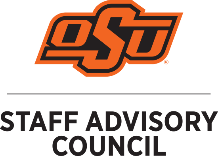 Staff Advisory Council will meet on August 2, 2023 @ 1:15pm 412 Student Union Council RoomAll meetings are open to the public.Call to Order: Michelle StewartRoll Call: LeAnne HutchinsApproval of the Minutes: Michelle Stewart Approval of the Agenda: Michelle StewartSpecial Guest Speakers:Officer Reports:Treasurer’s Report: Sherri BuntinSecretary: LeAnne HutchinsAll members please complete this form: https://forms.office.com/r/WzxJPsBT9xVice-Chair: Sam MorseChair: Michelle StewartReports of Standing Committees: Rules, Policy, and Procedures: Kimberly MeintsCommunications Committee: Kaitlin LittleAwards and Recognition Committee: Kim HowertonEvents Committee: Michelle Munson/ Kim AndersonDiversity, Equity & Inclusion Committee: Kala DavisBranch Campus Reports:OSU-Tulsa: Candace JacksonOSU -CHS: Becca FloydOSU-OKC: Nick IrbyOSUIT-Okmulgee: Paula HarroldReports of University Committees:Faculty Council: Human Resources: GPSGA: Department of Wellness: Kim BeardStudent Government Association: Facilities Management Advisory Council: Unfinished Business: New Business:Announcements:Next Meeting –September 13, 2023, 1:15 PM 412 Student Union Council RoomAdjournment – 